П О С Т А Н О В Л Е Н И Еот 29.06.2022  № 620г. МайкопО внесении изменения в Перечень должностных лиц Администрации муниципального образования «Город Майкоп», уполномоченных составлять протоколы об административных правонарушенияхВ связи с кадровыми изменениями, в целях соблюдения принципа неотвратимости административной ответственности, п о с т а н о в л я ю:1. Внести изменение в Перечень должностных лиц Администрации муниципального образования «Город Майкоп», уполномоченных составлять протоколы об административных правонарушениях, утвержденный постановлением Администрации муниципального образования «Город Майкоп» от 18.06.2021 № 613 «Об утверждении Перечня должностных лиц Администрации муниципального образования «Город Майкоп» (в редакции постановления Администрации муниципального образования «Город Майкоп» от 14.12.2021 № 1376), дополнив Раздел «Лица, уполномоченные составлять протоколы об административных правонарушениях» строкой:2. Опубликовать настоящее постановление в газете «Майкопские новости» и разместить на официальном сайте Администрации муниципального образования «Город Майкоп».3. Настоящее постановление вступает в силу со дня его официального опубликования.Глава муниципального образования «Город Майкоп»                                                                             Г.А. Митрофанов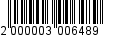 Администрация муниципальногообразования «Город Майкоп»Республики Адыгея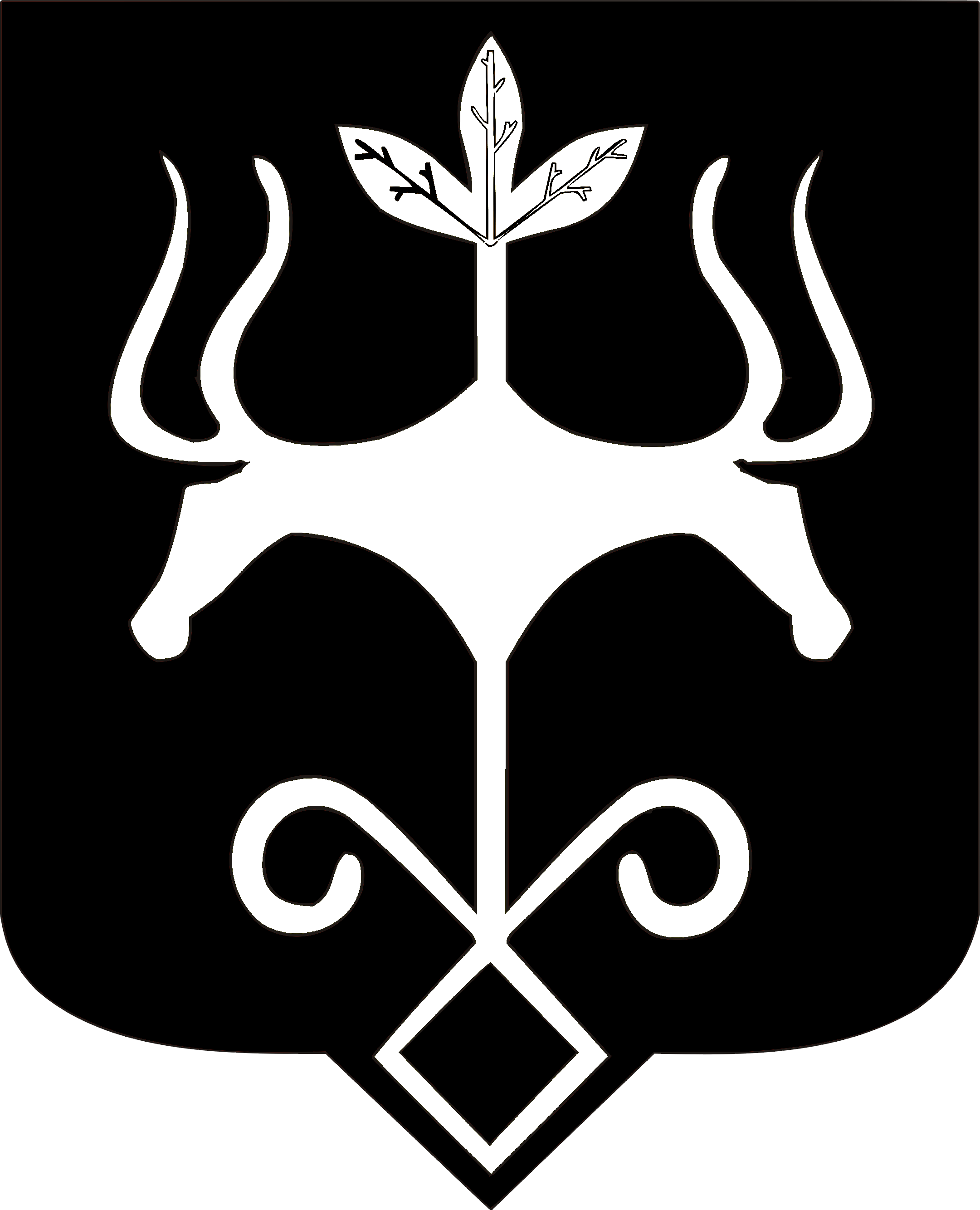 Адыгэ Республикэммуниципальнэ образованиеу «Къалэу Мыекъуапэ» и Администрацие40Рыбкин Александр Сергеевич, ведущий специалист отдела дизайна и формирования городской среды Управления архитектуры и градостроительства21.1, 30, 30.1,63 (ч. 4, 6, 7)